NORVIC FAMILY PRACTICEVolume 2/ Issue 5. September 2023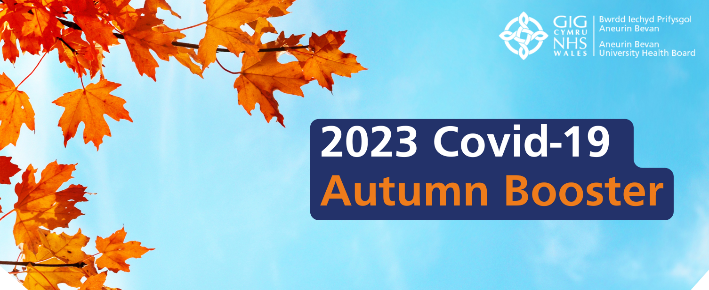 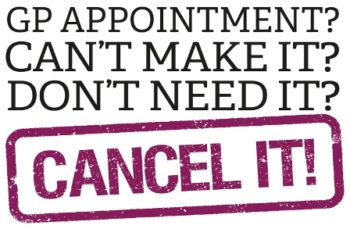 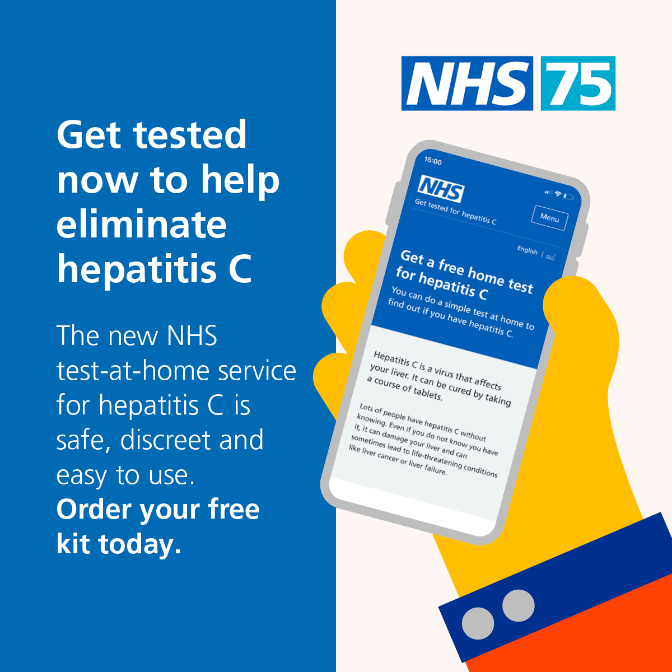 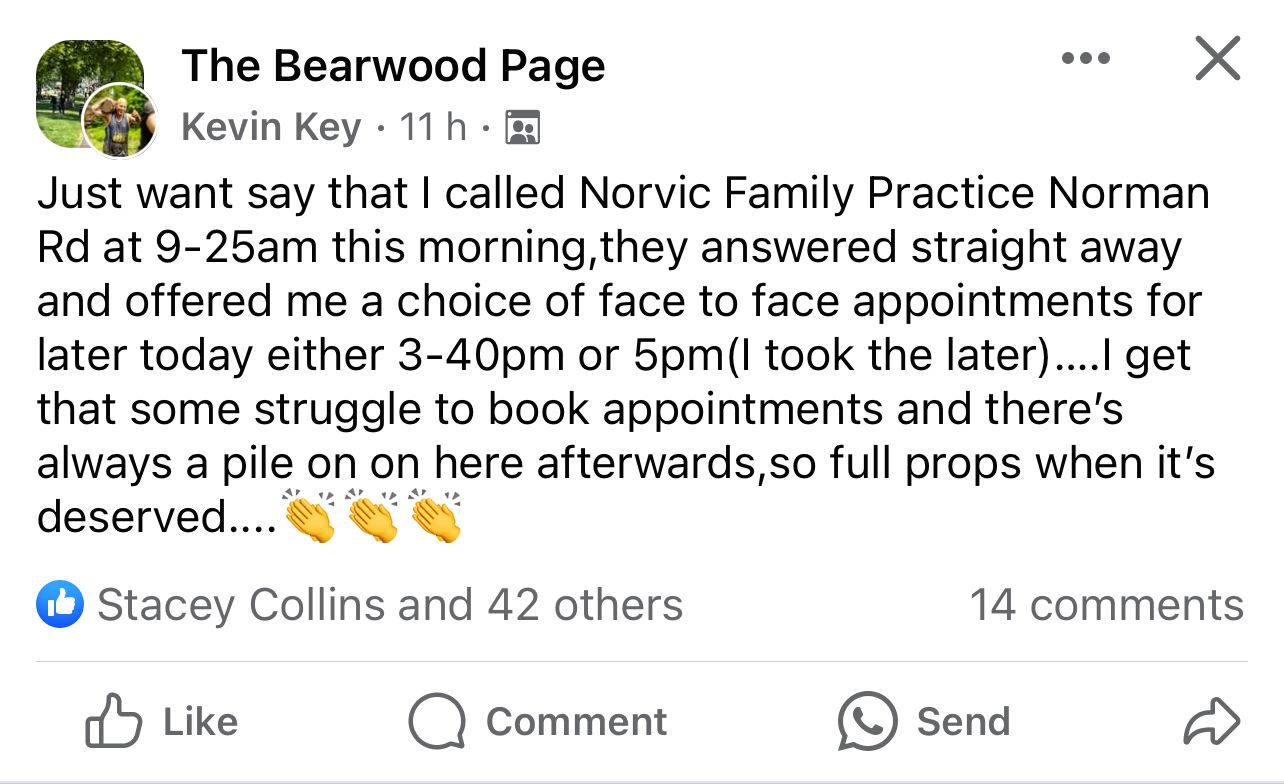 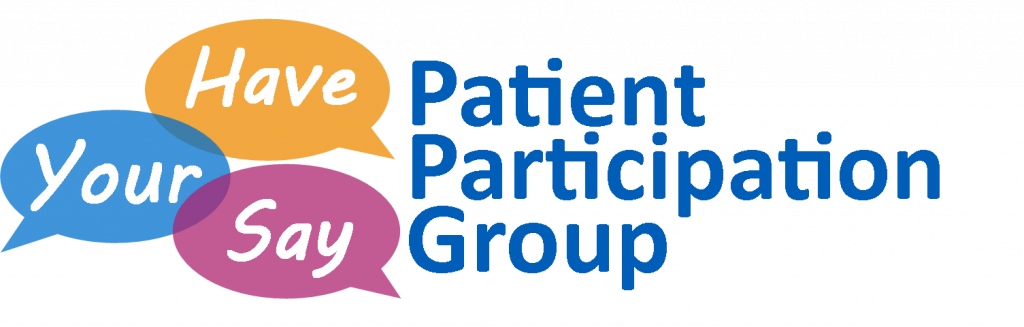 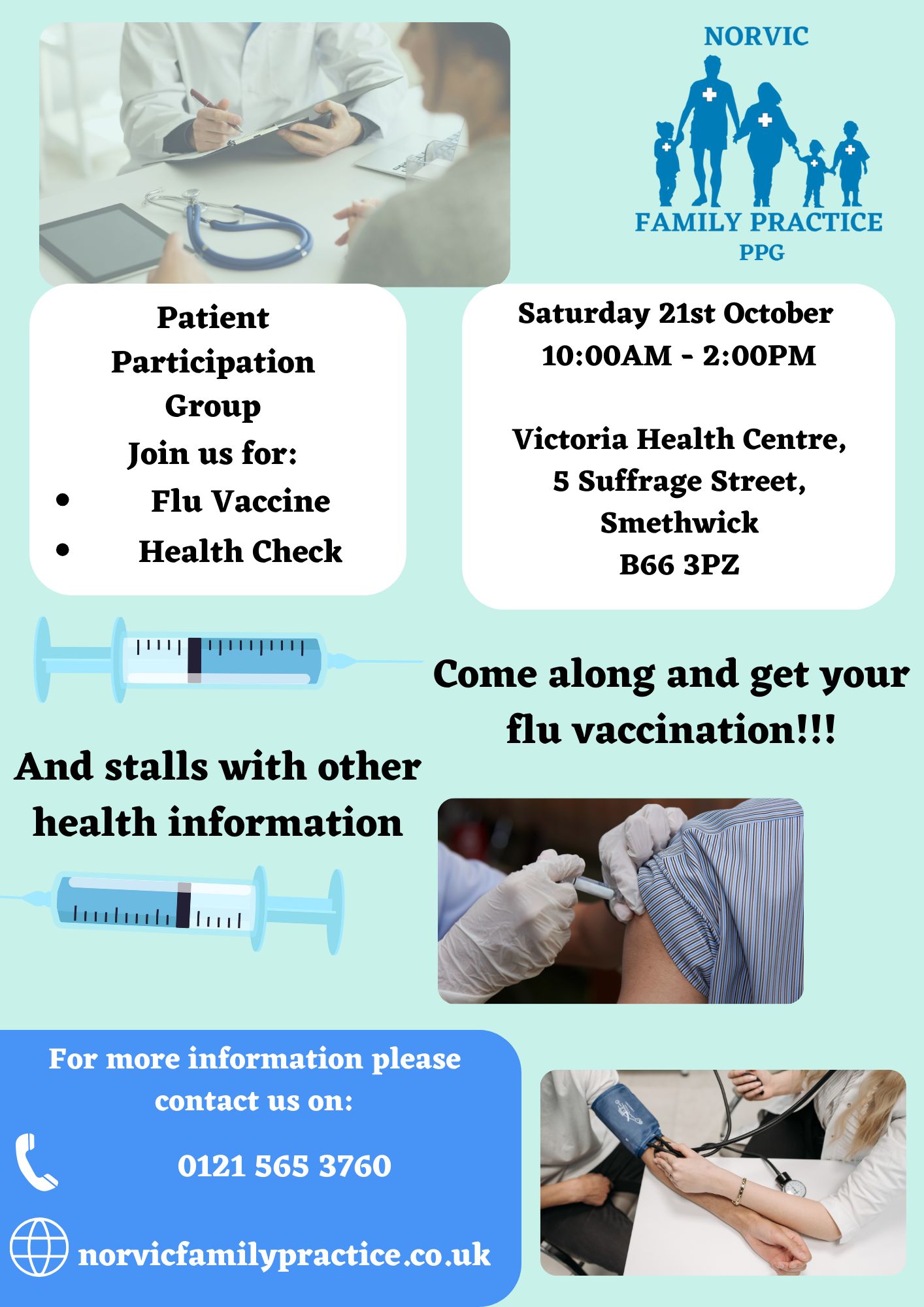 The Norvic Patient Participation Group is actively seeking members. Meetings are held virtually on Microsoft Teams, so you can make a huge difference to the local healthcare delivery from the comfort of your home. Email your interest to Norvicppg@gmail.coPatient satisfaction surveyAppendix AQ1. How is your overall experience with Norvic Family Practice?Satisfied Exceeds expectations. Not Satisfied Q2. Thinking of your most recent symptom, were you offered an appointment with either the GP, Care Practitioner, Nurse, Physio, Mental Health Practitioner, On-site Pharmacy, or an enhanced access appointment (Evening/Weekends)?Yes If yes, go to Q6 No If no, go to Q3 Q3. If No, were you advised on the following by the Reception Team:  Visit our website for self-care and self-referral information.  Visit your local pharmacy.  Contact 111  Go to Urgent Care Centre or A&E  Contact us or visit the surgery the next day at 8am or book using your online access.  None of the above Q4. Did you follow with the above instructions given from Q3?Yes No Q5. If no to Q4, please provide a reason below.Q6. Are you happy with the service given by Norvic Family Practice?YesNo Q7. Please provide a reason belowNORVIC FAMILY PRACTICEVictoria Health Centre5 Suffrage Street,SmethwickB66 3PZ110 Norman RoadSmethwickB67 5PU01215653760